SPECIAL MEETINGJANUARY 2, 2023A Special Meeting (Organizational Meeting of 2023) of the Town Board of the Town of Hampton, County of Washington and the State of New York was held at the Town Hall, 2629 State Route 22A, Hampton, New York  the 2nd day of January 2023.PRESENT:    David K. O’Brien------------Supervisor                       Donald Sady------------------Councilman 	           Tamme Taran----------------Councilwoman 	           Michael Pietryka------------ Councilman 	           Andrea Kugler---------------Councilwoman                       Rebecca Jones---------------Town Clerk 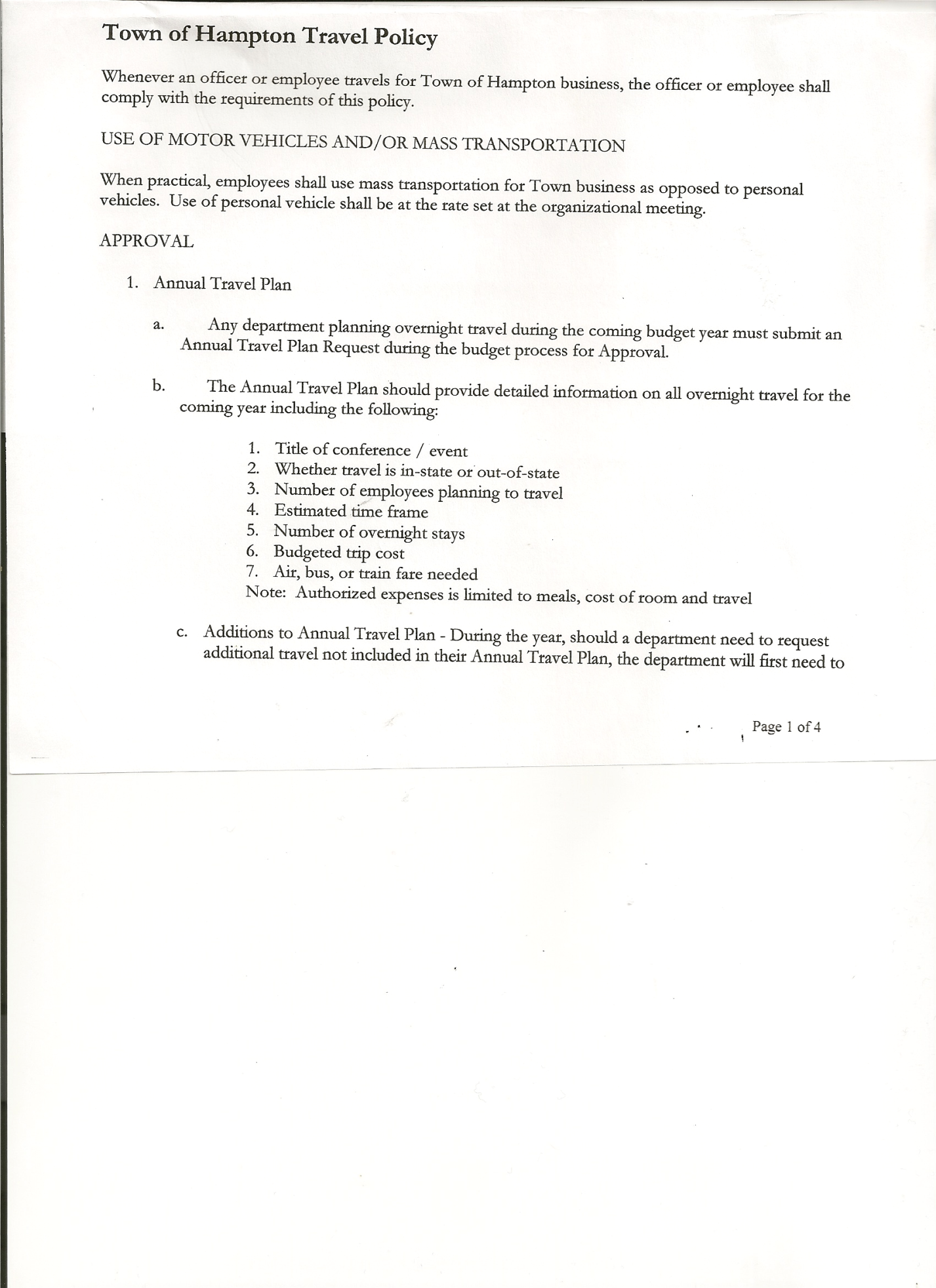 	           Camilla Shaw----------------Deputy Town Clerk  	           Tyler McClure---------------Highway Superintendent Planning Board Members:  Richard Cole and Matthew Pratt The Special Meeting was called to order by Supervisor O’Brien at 6:30pm, followed by the Pledge of Allegiance.  Location of Fire Exits were given.  Quorum of board members present. RESOLUTION NO. 1-2023APPOINTMENT OF TOWN OFFICIALSOn a motion of Councilwoman Taran, seconded by Councilman Pietryka, the following resolution was ADOPTED:        Ayes     5       O’Brien, Sady, Taran, Pietryka, Kugler                                                    Nays     0RESOLVED, to appoint Town Officials as presented on attached sheet.RESOLUTION NO. 2-2023HAMPTON ORGANIZATIONAL CHARTER FOR 2023On a motion of Councilman Sady, seconded by Councilwoman Taran, the following resolution was ADOPTED:       		    Ayes     5       O’Brien, Sady, Taran, Pietryka, Kugler                                                    Nays     0RESOLVED, that upon review the Hampton’s Organizational Charter for 2023 is adopted as proposed.OATH OF OFFICEThe Oath of Office was administered to the Elected Official present:Andrea Kugler  – Town CouncilwomanThe Oath of Office was also administered to the Appointed Officials present:David O’Brien-Local Compliance Officer; Point of Contact for NIMS and Association                           of Towns Voting DelegateDonald Sady-Deputy Town SupervisorTyler McClure – Highway SuperintendentTamme Taran-Health OfficerCamilla Shaw – Deputy Town ClerkMichael Pietryka – Member of the Ethics BoardMatthew Pratt-Member of Planning Board & Ethics BoardRichard Cole-Member of Planning Board and Dog Control OfficerTOWN BOARD MEETINGJANUARY 2, 2023      PAGE 2 Judge Sady administered the Oath of Office to Rebecca Jones as Registrar of Vital Statistics;   and Association of Towns Alternate Voting Delegate (Appointed) prior to the meeting.Town Clerk Jones will administer Oath of Office to other Appointed Officials by January 31st, 2023.RESOLUTION NO. 3-2023HAMPTON TOWN POLICIESOn a motion of Councilman Sady, seconded by Councilwoman Taran, the following resolution was ADOPTED:       		    Ayes     5       O’Brien, Sady, Taran, Pietryka, Kugler                                                    Nays     0RESOLVED, that upon review the following Policies:Travel PolicyInvestment PolicyCell Phone PolicySexual Harassment PolicyWorkplace Violence PolicyCredit Card PolicyOn-line Banking PolicyEthics PolicyComputer Usage PolicyRecord Storage PolicyEmployee HandbookDrug/Alcohol Testing PolicyTown Hall UseRoad Side Tree PolicyCyber Security PolicyOf the Town of Hampton are approved.RESOLUTION NO. 4-2023PROCUREMENT POLICY 2023On a motion of Councilman Sady, seconded by Councilwoman Taran, the following resolution was ADOPTED:        		    Ayes     5       O’Brien, Sady, Taran, Pietryka, Kugler                                                    Nays     0        RESOLVED, to accept the Procurement Policy for 2023 (copy is attached)RESOLUTION NO. 5-2023STANDARD WORKDAY and REPORTING RESOLUTIONOn a motion of Councilman Sady, seconded by Councilwoman Taran, the following resolution was ADOPTED:                         Ayes     5       O’Brien, Sady, Taran, Pietryka, Kugler                                                       				    Nays     0       RESOLVED, that the Standard Workday and Reporting Resolution for Elected and Appointed Officials (RS 2417-A) be approved.  (Copy is attached)TOWN BOARD MEETINGJANUARY 2, 2023      PAGE 3RESOLUTION NO. 6 -2023AUTHORIZE TO PRE-PAY ITEMS		     MOTION BY:         COUNCILMAN DONALD SADY		     SECONDED BY:    COUNCILWOMAN TAMME TARANTITLE:   RESOLUTION AUTHORIZING THE TOWN SUPERVISOR TO PAY BILLS                         IN ORDER TO AVOID PENALTIES AND INTERESTWHEREAS, the Town has determined that due to certain bills being due prior to the Town Board Audit of bills,AND WHEREAS, the Town Board is desirous of avoiding late fees, penalties and interest and maintain its good credit standing, NOW THEREFORE, BE IT RESOLVED:            That the Town Board of Hampton hereby authorizes the Supervisor to approve the payment of bills before audit if in the reasonable discretion of the Supervisor, it is necessary to do so to avoid any costs, penalties, interest or termination of service. The supervisor may pay claims for public utilities, postage, freight and express charges, gas and diesel before they are audited.  The term “public utilities” includes electric, gas, water, sewer and telephone services and the purchase of fuel oil.  All claims must be presented for audit at the next regular board meeting audit. The claimant and the town officer incurring or approving these claims are jointly and severally liable for any amount disallowed upon audit.BE IT FURTHER RESOLVED:That the Town Board is not required by law to pre- audit payments of fixed salaries, compensation of officers or employees, principal and interest indebtedness, or amounts coming due on certain contracts     BE IT FURTHER RESOLVED that in the absence of the Supervisor, the Deputy Supervisor is authorized to review the bills and make the determination to authorize payment for the same reason.BE IT FURTHER RESOLVED that the Town Clerk is hereby authorized and directed to add the following policy to the policy manual/employee handbook for the Town of Hampton.DATED:  January 2, 2023      	Supervisor O’Brien		AYE					Councilman Sady		AYE					Councilwoman Taran		AYECouncilman Pietryka		AYECouncilwoman Kugler           AYECamilla Shaw submitted End of Year Tax Collector Report for 2022TOWN BOARD MEETINGJANUARY 2, 2023      PAGE 4RESOLUTION NO. 7-2023HOLIDAY PAY ADJUSTMENTOn a motion of Councilman Sady, seconded by Councilwoman Taran, the following resolution was ADOPTED:        		    Ayes     5       O’Brien, Sady, Taran, Pietryka, Kugler                                                    Nays     0RESOLVED that “Holiday Pay is eight (8) hours when five-day work schedule is in place”.RESOLUTION 8-2023MEETING ADJOURNEDOn a motion of Councilwoman Taran, seconded by Councilman Sady, the following resolution was ADOPTED:        		    Ayes     5       O’Brien, Sady, Taran, Pietryka, Kugler                                                    Nays     0RESOLVED, that the meeting adjourned at 6:53pm.Respectfully submitted,Rebecca S. Jones, RMCTown Clerk